YİYECEK İÇECEK HİZMETLERİhttp://www.alantercihleri.com/video/277/YIYECEK-ICECEK-HIZMETLERI.htmlYiyecek ve içecek hizmetleri otel, restoran, kafeterya, pastane, toplu beslenme kurumları, ulaştırma araçlarının (gemi, uçak, tren gibi) mutfakları ve servis hizmetleri vb. yerlerde hijyen ve sanitasyon kurallarına uygun yiyecek ve içeceklerin servise hazır hâle getirilip konuklara sunulduğu hizmet alanıdır. Okulumuz Yiyecek Ve İçecek Hizmetleri Alanında 87 öğrenci ve üç öğretmen bulunmaktadır. 12. Sınıf öğrencileri yıl boyunca  staj eğitimlerini Hilton, Divan, Merada otelleri gibi büyük otellerde staj yapmaktadırlar.Alanın Altında Yer Alan Dallar  Aşçılık,  Hosteslik   Pasta ve Tatlı Yapım  Servis,Okulumuzda aşçılık ve servis dalı olmak üzere iki dal yer almaktadır. İki mutfak bir servis atölyesi mevcut olup; aynı zamanda Taşımalı eğitim öğrenci ve öğretmenleri için Döner sermayeye ait mutfakta 2 usta öğretici ile yemek pişirilmektedir. Öğrencilerimiz döner sermaye mutfağında ücret karşılığı görev almaktadır. 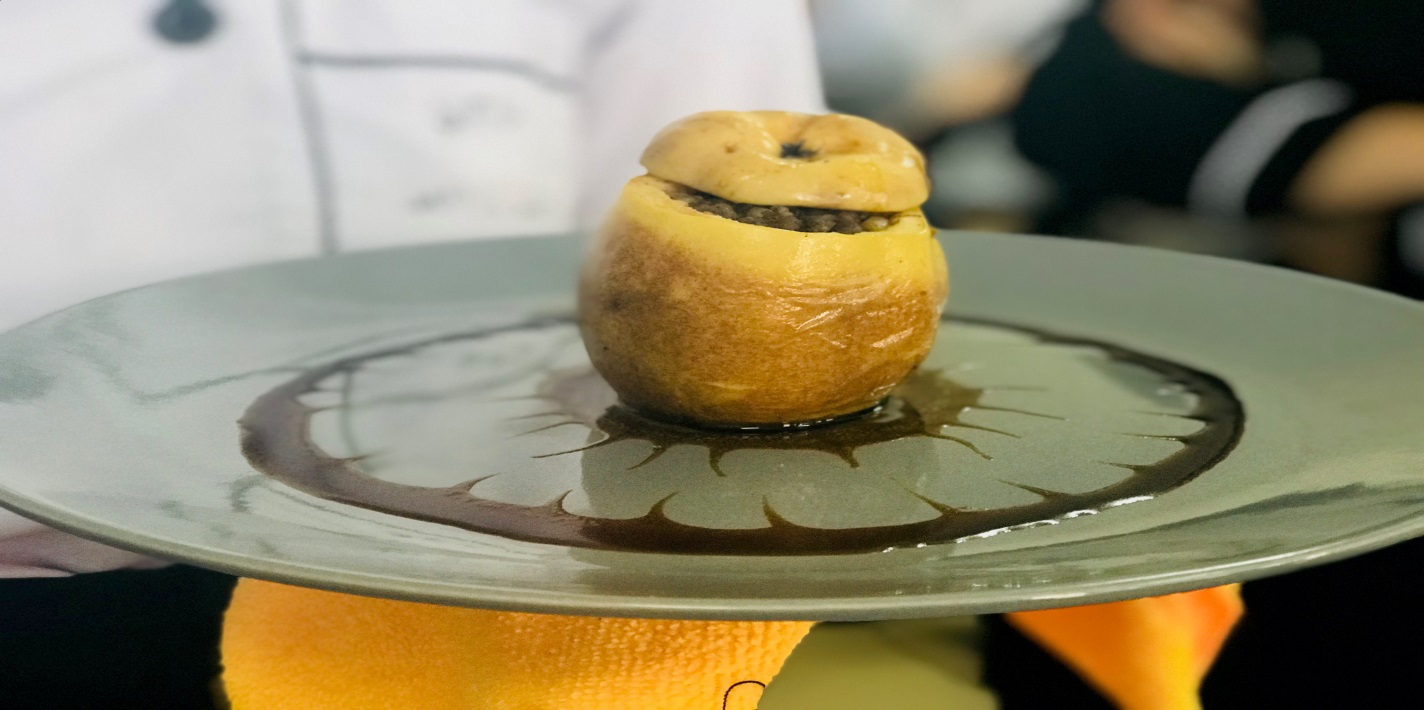 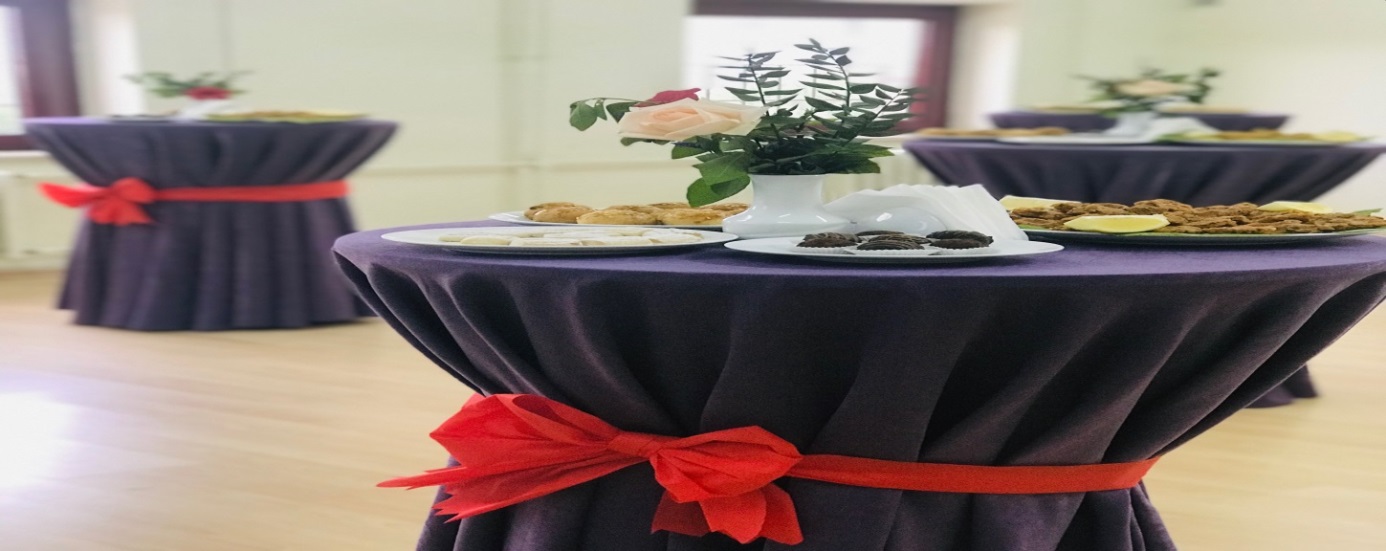 EĞİTİM VE KARİYER İMKÂNLARI Yiyecek içecek hizmetleri alanından mezun olduktan sonra “Yükseköğretime Geçiş Sınavı’nda başarılı olanlar, lisans programlarına ya da meslek yüksekokullarının ilgili bölümlerine devam edebilirler. Yiyecek İçecek Hizmetleri alanından mezun olanlar, her türlü konaklama ve seyahat işletmelerinde dalları ile ilgili bölümlerde çalışabilirler. Fuar/kongre, otobüs/tren, hava yollarının ilgili bölümlerinde çalışabilirler. Ayrıca mutfağı, pastaneleri olan işletmeler ile her türlü yiyecek ve içecek hizmetleri sektöründe görev alabilirler. Mezun öğrencilerimiz sektördeki Hilton, Divan Otel gibi büyük ve diğer küçük işletmelerde çalışmaya devam etmektedir. Üniversite okumak isteyenler alanları ile ilgili aşağıdaki bölümleri tercih edebilirler. 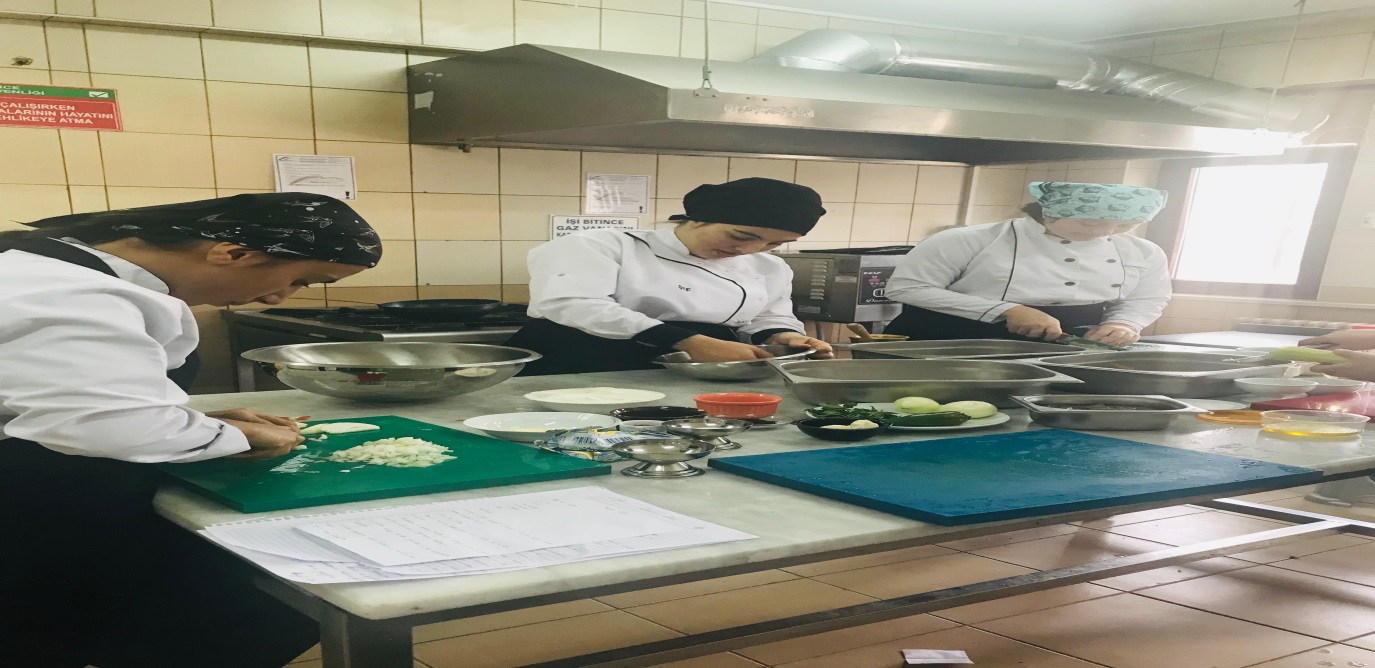 ÖNLİSANSLİSANSAşçılıkGastronomi ve Mutfak SanatlarıGıda TeknolojisiGastronomiİkram HizmetleriKonaklama İşletmeciliğiKültürel Miras ve TurizmKonaklama ve Turizm İşletmeciliğiOtobüs KaptanlığıSeyahat İşletmeciliğiSivil Havacılık ve Kabin HizmetleriTurizm İşletmeciliğiTurist RehberliğiTurizm ve OtelcilikTurizm AnimasyonTurizm RehberliğiTurizm ve Otel İşletmeciliğiYiyecek-İçecek İşletmeciliğiTurizm ve Seyahat Hizmetleri